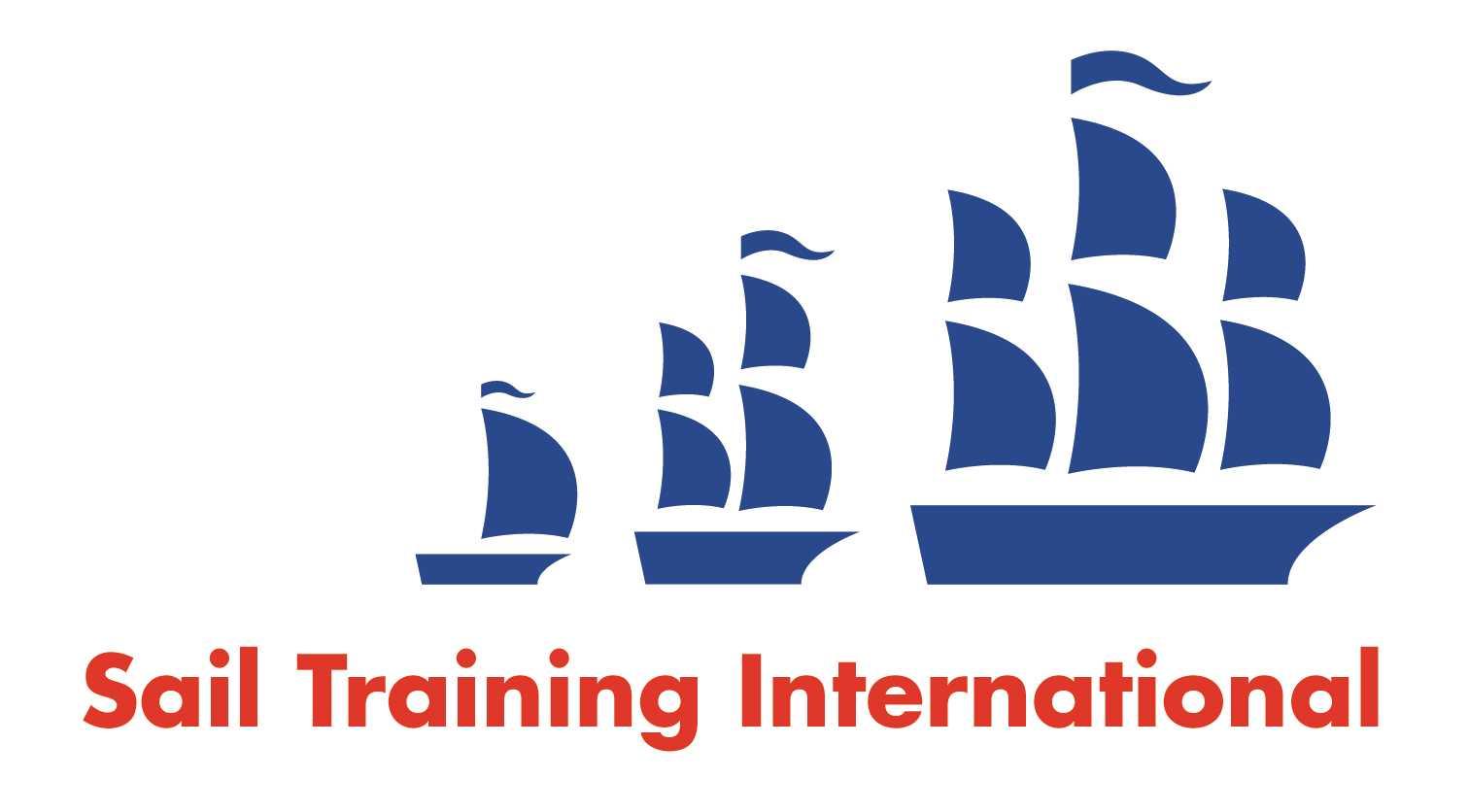 Sail Training International Positions Sought Submission FormEditorial PolicyThis listing facility is open to any vessel operator or organisation involved in sail training. STI reserves the right not to publish a listing for any reason whatsoever. After completing the form, email to STI (office@sailtraininginternational.org) for editorial review prior to publishing on site. You can expect your advertisement to appear within 2-3 business days. Your listing will be automatically removed after three months unless you indicate an earlier date. To retain a listing beyond three months, please notify STI before the end of the three month period. Date of PostingDecember 6th, 2023December 6th, 2023NameKate SmithKate SmithPosition SoughtDeckhand/Educator/Research AssistantDeckhand/Educator/Research AssistantLocation preferenceWorldwideWorldwideFull Time / Seasonal  full time preferred but open to bothFull Time / Seasonal  full time preferred but open to bothPaid / Voluntary PaidDescription of Position Sought (max 100 words)Looking to crew as a deckhand, educator, or research assistant.Looking to crew as a deckhand, educator, or research assistant.QualificationsI spent two years aboard Bluenose II as a deckhand. I have received my: STCW, MED-DVS, Marine First Aid, VHF Operators certification, and IYT Crew certification. I also am graduating with a BSc in Marine Biology from Memorial University of Newfoundland in June 2024.  I have sailed/taught sailing since age 8 and completed an Atlanitc crossing in 2020. I spent two years aboard Bluenose II as a deckhand. I have received my: STCW, MED-DVS, Marine First Aid, VHF Operators certification, and IYT Crew certification. I also am graduating with a BSc in Marine Biology from Memorial University of Newfoundland in June 2024.  I have sailed/taught sailing since age 8 and completed an Atlanitc crossing in 2020. Emailkateangelicas01@gmail.comkateangelicas01@gmail.comTelephone+1(902)217-6232+1(902)217-6232